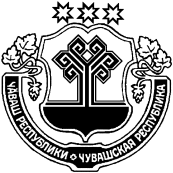 Администрация Шумерлинского района  п о с т а н о в л я е т:1. Внести в муниципальную  программу Шумерлинского района «Экономическое развитие и инновационная экономика на 2014 - 2020 годы» следующие изменения:Паспорт Программы изложить в новой редакции в соответствии с приложением № 1 к настоящему постановлению;Раздел V Программы изложить в новой редакции:Раздел V. Обоснование объема финансовых ресурсов,необходимых для реализации Муниципальной программыРасходы Муниципальной программы формируются за счет средств республиканского бюджета Чувашской Республики, местного бюджета Шумерлинского района и средств внебюджетных источников.При реализации Муниципальной программы используются различные инструменты государственно-частного партнерства, в том числе софинансирование за счет собственных средств юридических лиц и привлеченных ими заемных средств.Прогнозируемые объемы финансирования мероприятий Муниципальной программы в 2014 – 2020 годах составляет 4097826 тыс. рублей, в том числе:в 2014 году – 625966,9 тыс. рублей;в 2015 году – 801083,7 тыс. рублей;в 2016 году – 551235,1 тыс. рублей;в 2017 году – 655381,2 тыс. рублей;в 2018 году – 614258,6 тыс. рублей;в 2019 году – 526374,3 тыс. рублей;в 2020 году – 323526,2 тыс. рублейиз них средства:республиканского бюджета Чувашской Республики – 119,4 тыс. рублей (0,02 процентов), в том числе:в 2014 году -  0 рублей;в 2015 году – 119,4 тыс. рублей;в 2016 году – 0 рублей;в 2017 году -  0  рублей;в 2018 году – 0  рублей;в 2019 году – 0 рублей;в 2020 году – 0 рублейБюджета Шумерлинского района – 7395,5 тыс. рублей (0,18 процентов), в том числе:в 2014 году – 493,5 тыс. рублей;в 2015 году – 719,7 тыс. рублей;в 2016 году – 878,3 тыс. рублей;в 2017 году – 1134 тыс. рублей;в 2018 году – 1260 тыс. рублей;в 2019 году – 1380 тыс. рублей;в 2020 году – 1530 тыс. рублейвнебюджетных источников – 4090311,1 тыс. рублей (99,8 процентов), в том числе:в 2014 году - 625473,4 тыс. рублей;в 2015 году - 800244,6 тыс. рублей;в 2016 году - 550356,8 тыс. рублей;в 2017 году - 654247,2 тыс. рублей;в 2018 году - 612998,6 тыс. рублей;в 2019 году - 524994,3 тыс. рублей;в 2020 году - 321996,2 тыс. рублейОбъемы финансирования Муниципальной программы уточняются при формировании бюджета Шумерлинского района Чувашской Республики на очередной финансовый год и плановый период. Ресурсное обеспечение реализации Муниципальной программы представлено в приложении № 2 к Муниципальной программе.Приложение № 6 Программы изложить в новой редакции в соответствии с приложением № 2 к настоящему постановлению;       1.4. Паспорт подпрограммы «РАЗВИТИЕ СУБЪЕКТОВ МАЛОГО И СРЕДНЕГО   ПРЕДПРИНИМАТЕЛЬСТВА В ШУМЕРЛИНСКОМ РАЙОНЕ» изложить в новой редакции в соответствии с приложением № 3 к настоящему постановлению;       1.5. Приложение № 4 к подпрограмме «РАЗВИТИЕ СУБЪЕКТОВ МАЛОГО И СРЕДНЕГО ПРЕДПРИНИМАТЕЛЬСТВА В ШУМЕРЛИНСКОМ РАЙОНЕ» изложить в новой редакции в соответствии с приложением №4 к настоящему постановлению.     2. Настоящее постановление вступает в силу с момента подписания и подлежит обязательному опубликованию в печатном издании «Вестник Шумерлинского района» и  размещении на официальном сайте Шумерлинского района в сети Интернет.Глава администрацииШумерлинского района  					                 		 Л.Г. РафиновПриложение № 1 к постановлению администрации Шумерлинского района от ПАСПОРТМУНИЦИПАЛЬНОЙ ПРОГРАММЫ ШУМЕРЛИНСКОГО РАЙОНА "ЭКОНОМИЧЕСКОЕ РАЗВИТИЕ И ИННОВАЦИОННАЯ ЭКОНОМИКАНА 2014-2020 ГОДЫПриложение № 2   к постановлению администрации Шумерлинского района  отРЕСУРСНОЕ ОБЕСПЕЧЕНИЕ РЕАЛИЗАЦИИ ПОДПРОГРАММ МУНИЦИПАЛЬНОЙ ПРОГРАММЫ ШУМЕРЛИНСКОГО РАЙОНА  «ЭКОНОМИЧЕСКОЕ РАЗВИТИЕ И ИННОВАЦИОННАЯ ЭКОНОМИКА НА 2014-2020 ГОДЫ»ЗА СЧЕТ ВСЕХ ИСТОЧНИКОВ ФИНАНСИРОВАНИЯ                                                                                   Приложение №3 к постановлению                                                                                     администрации Шумерлинского               района отПАСПОРТ ПОДПРОГРАММЫ "РАЗВИТИЕ СУБЪЕКТОВ МАЛОГО И СРЕДНЕГО ПРЕДПРИНИМАТЕЛЬСТВА" МУНИЦИПАЛЬНОЙ ПРОГРАММЫШУМЕРЛИНСКОГО РАЙОНА "ЭКОНОМИЧЕСКОЕ РАЗВИТИЕИ ИННОВАЦИОННАЯ ЭКОНОМИКА НА 2014 - 2020 ГОДЫ"(далее – подпрограмма)Приложение №4 к постановлению администрации Шумерлинского районаРЕСУРСНОЕ ОБЕСПЕЧЕНИЕ РЕАЛИЗАЦИИ ПОДПРОГРАММЫ «РАЗВИТИЕ МАЛОГО И СРЕДНЕГО ПРЕДПРИНИМАТЕЛЬСТВА В ШУМЕРЛИНСКОМ РАЙОНЕ»МУНИЦИПАЛЬНОЙ ПРОГРАММЫ ШУМЕРЛИНСКОГО РАЙОНА «ЭКОНОМИЧЕСКОЕ РАЗВИТИЕ И ИННОВАЦИОННАЯ ЭКОНОМИКА НА 2014-2020 ГОДЫ»ЗА СЧЕТ ВСЕХ ИСТОЧНИКОВ ФИНАНСИРОВАНИЯЧĂВАШ  РЕСПУБЛИКИЧУВАШСКАЯ РЕСПУБЛИКА ÇĚМĚРЛЕ РАЙОНĚН АДМИНИСТРАЦИЙĚ ЙЫШĂНУ26.07.2016 № 309Çěмěрле хулиАДМИНИСТРАЦИЯШУМЕРЛИНСКОГО РАЙОНАПОСТАНОВЛЕНИЕ26.07.2016 № 309г. ШумерляО внесении изменений в постановление администрации Шумерлинского района от 31.12.2013 № 769 «Об утверждении муниципальной программы Шумерлинского района « Экономическое развитие и инновационная экономика на 2014-2020г. »Ответственный исполнитель Муниципальной программы-Отдел экономики, земельных и имущественных отношений администрации Шумерлинского района Чувашской РеспубликиОтдел экономики, земельных и имущественных отношений администрации Шумерлинского района Чувашской РеспубликиСоисполнители-Автономное учреждение «Многофункциональный центр» Шумерлинского района (АУ «МФЦ» Шумерлинского района)Автономное учреждение «Многофункциональный центр» Шумерлинского района (АУ «МФЦ» Шумерлинского района)Подпрограммы Муниципальной программы-подпрограмма 1.«Развитие субъектов малого и среднего предпринимательства в Шумерлинском районе»;Подпрограммы Муниципальной программыподпрограмма 2.«Развитие потребительского рынка и сферы услуг в Чувашской Республике»;Подпрограммы Муниципальной программыподпрограмма 3.«Снижение административных барьеров, оптимизация и повышение качества предоставления государственных и муниципальных услуг в Шумерлинском районе»Программно-целевые инструменты Муниципальной программы-подпрограмма 1.«Развитие субъектов малого и среднего предпринимательства в Шумерлинском районе»;Программно-целевые инструменты Муниципальной программыподпрограмма 2.«Развитие потребительского рынка и сферы услуг в Чувашской Республике»;Программно-целевые инструменты Муниципальной программыподпрограмма 3.«Снижение административных барьеров, оптимизация и повышение качества предоставления государственных и муниципальных услуг в Шумерлинском районе»Цели Муниципальной программы-достижение высоких стандартов благосостояния населения Шумерлинского района;обеспечение сбалансированного экономического развития и конкурентоспособности экономики Шумерлинского района;переход к инновационному и социально ориентированному типу экономического развитиядостижение высоких стандартов благосостояния населения Шумерлинского района;обеспечение сбалансированного экономического развития и конкурентоспособности экономики Шумерлинского района;переход к инновационному и социально ориентированному типу экономического развитияЗадачи Муниципальной программы-создание условий для повышения материального уровня жизни населения Шумерлинского района;создание условий для наиболее полного удовлетворения спроса населения на качественные товары и услуги;повышение доступности для населения Шумерлинского района качественных и безопасных потребительских товаров и услуг;создание необходимых условий для обеспечения высоких темпов экономического роста, осуществления структурных сдвигов, способствующих развитию конкурентоспособных и передовых в техническом отношении производств;обеспечение благоприятного инвестиционного и предпринимательского климата, содействие повышению инвестиционной и инновационной активности организаций;совершенствование программно-целевого управления бюджетными расходами;повышение количества и качества муниципальных услугсоздание условий для повышения материального уровня жизни населения Шумерлинского района;создание условий для наиболее полного удовлетворения спроса населения на качественные товары и услуги;повышение доступности для населения Шумерлинского района качественных и безопасных потребительских товаров и услуг;создание необходимых условий для обеспечения высоких темпов экономического роста, осуществления структурных сдвигов, способствующих развитию конкурентоспособных и передовых в техническом отношении производств;обеспечение благоприятного инвестиционного и предпринимательского климата, содействие повышению инвестиционной и инновационной активности организаций;совершенствование программно-целевого управления бюджетными расходами;повышение количества и качества муниципальных услугЦелевые индикаторы и показатели Муниципальной программы-к 2021 году будут достигнуты следующие целевые индикаторы и показатели:к 2021 году будут достигнуты следующие целевые индикаторы и показатели:Целевые индикаторы и показатели Муниципальной программысреднемесячная номинальная начисленная заработная плата работников в экономике Шумерлинского района – 27400 рублей;среднемесячная номинальная начисленная заработная плата работников в экономике Шумерлинского района – 27400 рублей;Целевые индикаторы и показатели Муниципальной программыЦелевые индикаторы и показатели Муниципальной программыиндекс промышленного производства к предыдущему году – 107,4 процентов;индекс промышленного производства к предыдущему году – 107,4 процентов;Целевые индикаторы и показатели Муниципальной программыобъем отгруженной продукции обрабатывающих производств на душу населения – 29,5 тыс. рублей/чел.;объем отгруженной продукции обрабатывающих производств на душу населения – 29,5 тыс. рублей/чел.;Целевые индикаторы и показатели Муниципальной программыоборот розничной торговли на душу населения – 15,8 тыс. рублей, объем платных услуг – 9,9 тыс. рублей;оборот розничной торговли на душу населения – 15,8 тыс. рублей, объем платных услуг – 9,9 тыс. рублей;Целевые индикаторы и показатели Муниципальной программыДоля муниципальных контрактов, гражданско-правовых договоров бюджетных учреждений, заключенных по итогам проведения конкурентных способов определения поставщиков, в общем объеме муниципального заказа – 75 процентов;Доля муниципальных контрактов, гражданско-правовых договоров бюджетных учреждений, заключенных по итогам проведения конкурентных способов определения поставщиков, в общем объеме муниципального заказа – 75 процентов;Целевые индикаторы и показатели Муниципальной программыдоля расходов консолидированного бюджета Шумерлинского района, формируемых в рамках программ, в общем объеме расходов консолидированного бюджета Шумерлинского района - 98 процентов;доля расходов консолидированного бюджета Шумерлинского района, формируемых в рамках программ, в общем объеме расходов консолидированного бюджета Шумерлинского района - 98 процентов;Сроки и этапы реализации Муниципальной программы-2014 - 2020 годы2014 - 2020 годыОбъемы финансирования Муниципальной программы с разбивкой по годам её реализации-Прогнозируемые объемы финансирования мероприятий Муниципальной программы в 2014 – 2020 годах составляет 4097876 тыс. рублей, в том числе:в 2014 году – 625966,9 тыс. рублей;в 2015 году – 801083,7 тыс. рублей;в 2016 году – 551235,1 тыс. рублей;в 2017 году – 655381,2 тыс. рублей;в 2018 году – 614258,6 тыс. рублей;в 2019 году – 526374,3 тыс. рублей;в 2020 году – 323526,2 тыс. рублейиз них средства:республиканского бюджета Чувашской Республики – 119,4 тыс. рублей (0,02 процентов), в том числе:в 2014 году -  0 рублей;в 2015 году – 119,4 тыс. рублей;в 2016 году – 0 рублей;в 2017 году -  0  рублей;в 2018 году – 0  рублей;в 2019 году – 0 рублей;в 2020 году – 0 рублейБюджета Шумерлинского района – 7395,5 тыс. рублей (0,18 процентов), в том числе:в 2014 году – 493,5 тыс. рублей;в 2015 году – 719,7 тыс. рублей;в 2016 году – 878,3 тыс. рублей;в 2017 году – 1134 тыс. рублей;в 2018 году – 1260 тыс. рублей;в 2019 году – 1380 тыс. рублей;в 2020 году – 1530 тыс. рублейвнебюджетных источников – 4090311,1 тыс. рублей (99,8 процентов), в том числе:в 2014 году - 625473,4 тыс. рублей;в 2015 году - 800244,6 тыс. рублей;в 2016 году - 550356,8 тыс. рублей;в 2017 году - 654247,2 тыс. рублей;в 2018 году - 612998,6 тыс. рублей;в 2019 году - 524994,3 тыс. рублей;в 2020 году - 321996,2 тыс. рублейОбъемы финансирования Муниципальной программы уточняются при формировании бюджета Шумерлинского района Чувашской Республики на очередной финансовый год и плановый период. Ресурсное обеспечение реализации Муниципальной программы представлено в приложении № 2 к Муниципальной программе.Прогнозируемые объемы финансирования мероприятий Муниципальной программы в 2014 – 2020 годах составляет 4097876 тыс. рублей, в том числе:в 2014 году – 625966,9 тыс. рублей;в 2015 году – 801083,7 тыс. рублей;в 2016 году – 551235,1 тыс. рублей;в 2017 году – 655381,2 тыс. рублей;в 2018 году – 614258,6 тыс. рублей;в 2019 году – 526374,3 тыс. рублей;в 2020 году – 323526,2 тыс. рублейиз них средства:республиканского бюджета Чувашской Республики – 119,4 тыс. рублей (0,02 процентов), в том числе:в 2014 году -  0 рублей;в 2015 году – 119,4 тыс. рублей;в 2016 году – 0 рублей;в 2017 году -  0  рублей;в 2018 году – 0  рублей;в 2019 году – 0 рублей;в 2020 году – 0 рублейБюджета Шумерлинского района – 7395,5 тыс. рублей (0,18 процентов), в том числе:в 2014 году – 493,5 тыс. рублей;в 2015 году – 719,7 тыс. рублей;в 2016 году – 878,3 тыс. рублей;в 2017 году – 1134 тыс. рублей;в 2018 году – 1260 тыс. рублей;в 2019 году – 1380 тыс. рублей;в 2020 году – 1530 тыс. рублейвнебюджетных источников – 4090311,1 тыс. рублей (99,8 процентов), в том числе:в 2014 году - 625473,4 тыс. рублей;в 2015 году - 800244,6 тыс. рублей;в 2016 году - 550356,8 тыс. рублей;в 2017 году - 654247,2 тыс. рублей;в 2018 году - 612998,6 тыс. рублей;в 2019 году - 524994,3 тыс. рублей;в 2020 году - 321996,2 тыс. рублейОбъемы финансирования Муниципальной программы уточняются при формировании бюджета Шумерлинского района Чувашской Республики на очередной финансовый год и плановый период. Ресурсное обеспечение реализации Муниципальной программы представлено в приложении № 2 к Муниципальной программе.Ожидаемые результаты реализации Муниципальной программы-реализация Муниципальной программы позволит:реализация Муниципальной программы позволит:Ожидаемые результаты реализации Муниципальной программысформировать условия для устойчивого повышения заработной платы, соответствующей темпам роста производительности труда и качеству рабочей силы;сформировать условия для устойчивого повышения заработной платы, соответствующей темпам роста производительности труда и качеству рабочей силы;Ожидаемые результаты реализации Муниципальной программыповысить качество жизни населения Шумерлинского района путем повышения качества реализуемых товаров и оказываемых услуг;повысить качество жизни населения Шумерлинского района путем повышения качества реализуемых товаров и оказываемых услуг;Ожидаемые результаты реализации Муниципальной программыобеспечить повышение инвестиционной активности организаций реального сектора экономики, в том числе устойчивое развитие малого и среднего предпринимательства во всех отраслях реального сектора экономики; укрепить систему стратегического управления развитием Шумерлинского района, обеспечить комплексность и сбалансированность развития сельских поселений района; обеспечить результативность деятельности администрации Шумерлинского района и бюджетных программ, качество и доступность муниципальных услуг.обеспечить повышение инвестиционной активности организаций реального сектора экономики, в том числе устойчивое развитие малого и среднего предпринимательства во всех отраслях реального сектора экономики; укрепить систему стратегического управления развитием Шумерлинского района, обеспечить комплексность и сбалансированность развития сельских поселений района; обеспечить результативность деятельности администрации Шумерлинского района и бюджетных программ, качество и доступность муниципальных услуг.    Статус     Наименованиеподпрограммы    муниципальнойпрограммы (основного мероприятия, мероприятия)Наименованиеподпрограммы    муниципальнойпрограммы (основного мероприятия, мероприятия)Код  бюджетной классификацииКод  бюджетной классификацииКод  бюджетной классификацииКод  бюджетной классификацииКод  бюджетной классификацииИсточникифинансиро-ванияОценка расходов по годам, тыс. рублейОценка расходов по годам, тыс. рублейОценка расходов по годам, тыс. рублейОценка расходов по годам, тыс. рублейОценка расходов по годам, тыс. рублейОценка расходов по годам, тыс. рублейОценка расходов по годам, тыс. рублейОценка расходов по годам, тыс. рублейОценка расходов по годам, тыс. рублейОценка расходов по годам, тыс. рублейОценка расходов по годам, тыс. рублейОценка расходов по годам, тыс. рублейОценка расходов по годам, тыс. рублейОценка расходов по годам, тыс. рублейОценка расходов по годам, тыс. рублей    Статус     Наименованиеподпрограммы    муниципальнойпрограммы (основного мероприятия, мероприятия)Наименованиеподпрограммы    муниципальнойпрограммы (основного мероприятия, мероприятия)ГГРБСРРзПрЦЦСРВВРВВРОчередной год (2013)Очередной год (2013)первый год  плановогопериода(2014)первый год  плановогопериода(2014)второйгодпланового периода(2015)второйгодпланового периода(2015)третийгодпланового периода(2016)третийгодпланового периода(2016)четвертыйгодпланового периода(2017)четвертыйгодпланового периода(2017)четвертыйгодпланового периода(2017)пятыйгодпланового периода(2018)пятыйгодпланового периода(2018)шестойгодпланового периода(2019)седьмойгодпланового периода(2020)12234566788991010111112121213131415Муниципальная программа Шумерлинского района Экономическое развитие и инновационная экономика на 2014-2020 годы Экономическое развитие и инновационная экономика на 2014-2020 годыхххххвсего            3536,63536,6625966,9625966,9801083,7801083,7551235,1551235,1655381,2655381,2655381,2614258,6614258,6526374,3323526,2Муниципальная программа Шумерлинского района Экономическое развитие и инновационная экономика на 2014-2020 годы Экономическое развитие и инновационная экономика на 2014-2020 годыхххххфедеральный      бюджет 200,0200,00000000000000Муниципальная программа Шумерлинского района Экономическое развитие и инновационная экономика на 2014-2020 годы Экономическое развитие и инновационная экономика на 2014-2020 годыхххххреспубликанский  бюджет Чувашской Республики 0000119,4119,4000000000Муниципальная программа Шумерлинского района Экономическое развитие и инновационная экономика на 2014-2020 годы Экономическое развитие и инновационная экономика на 2014-2020 годыместный бюджет 211,3211,3493,5493,5719,7719,7878,3878,31134,01134,01134,01260,01260,01380,01530,0Муниципальная программа Шумерлинского района Экономическое развитие и инновационная экономика на 2014-2020 годы Экономическое развитие и инновационная экономика на 2014-2020 годыхххххвнебюджет-ные     источники 2300,02300,0625473,4625473,4800244,6800244,6550356,8550356,8654247,2654247,2654247,2612998,6612998,6524994,3321996,2Подпрограмма Развитие малого и среднего предпринимательства в Шу-мерлинском районеРазвитие малого и среднего предпринимательства в Шу-мерлинском районехххххвсего            1300,01300,0624373,4624373,4798944,6798944,6548256,8548256,8652097,2652097,2652097,2610748,6610748,6522644,3319546,2Подпрограмма Развитие малого и среднего предпринимательства в Шу-мерлинском районеРазвитие малого и среднего предпринимательства в Шу-мерлинском районехххххфедеральный  бюджет 000000000000000Подпрограмма Развитие малого и среднего предпринимательства в Шу-мерлинском районеРазвитие малого и среднего предпринимательства в Шу-мерлинском районехххххреспубликанский  бюджет ЧувашскойРеспублики 000000000000000Подпрограмма Развитие малого и среднего предпринимательства в Шу-мерлинском районеРазвитие малого и среднего предпринимательства в Шу-мерлинском районеместный бюджет  0000000050,050,050,050,050,050,050,0Подпрограмма Развитие малого и среднего предпринимательства в Шу-мерлинском районеРазвитие малого и среднего предпринимательства в Шу-мерлинском районехххххвнебюджетные     источники 1300,01300,0624373,4624373,4798944,6798944,6548256,8548256,8652047,2652047,2652047,2610698,6610698,6522594,3319496,2Основное мероприятие 1.Совершенствование внешней среды развития малого и среднего предпринимательстваСовершенствование внешней среды развития малого и среднего предпринимательствахххххвсего  000000000000000Мероприятие 1.1.Развитие сис-темы правового обеспечения деятельности субъектов мало-го и среднего предпринимательстваРазвитие сис-темы правового обеспечения деятельности субъектов мало-го и среднего предпринимательствахххххвсего            000000000000000Мероприятие 1.2. Содействие субъектам малого и среднего пред-принимательства в разработке бизнес-планов и технико-эконо-мических обос-нований на бес-платной основе Содействие субъектам малого и среднего пред-принимательства в разработке бизнес-планов и технико-эконо-мических обос-нований на бес-платной основе хххххвсего            000000000000000Мероприятие 1.3.Реализация мер, направленных на формирование положительного имиджа предпринимательской деятельности:- размещение в печатных средствах массовой информации аналитических статей и исследований по различным аспектам предпринимательской деятельности,- проведение консультаций для субъектов малого и среднего предпринимательства, граждан, желающих создать собственный бизнес, по различным аспектам предпринимательской деятельности, рабочих встреч, круглых столов по вопросам развития  малого и среднего предпринимательства, - организация и проведение конкурсов среди субъектов малого и среднего предпринимательства, средств массовой информации по вопросам предпринимательства по различным номинациям,- привлечение субъектов малого и среднего предпринимательства к участию в экономических отраслевых соревнованиях, конкурсахРеализация мер, направленных на формирование положительного имиджа предпринимательской деятельности:- размещение в печатных средствах массовой информации аналитических статей и исследований по различным аспектам предпринимательской деятельности,- проведение консультаций для субъектов малого и среднего предпринимательства, граждан, желающих создать собственный бизнес, по различным аспектам предпринимательской деятельности, рабочих встреч, круглых столов по вопросам развития  малого и среднего предпринимательства, - организация и проведение конкурсов среди субъектов малого и среднего предпринимательства, средств массовой информации по вопросам предпринимательства по различным номинациям,- привлечение субъектов малого и среднего предпринимательства к участию в экономических отраслевых соревнованиях, конкурсаххххххвсего      000000000000000Мероприятие 1.4.Регулярное проведение дней малого и среднего предпринимательства в Шумерлинском районеРегулярное проведение дней малого и среднего предпринимательства в Шумерлинском районехххххвсего      000000000000000Мероприятие 1.5.Ведение реестра субъектов малого и среднего предпринимательства, получивших муниципальную поддержкуВедение реестра субъектов малого и среднего предпринимательства, получивших муниципальную поддержкухххххвсего            000000000000000Мероприятие 1.6.Разработка и изготовление информационных материалов для субъектов малого и среднего предпринимательства Шумерлинского районаРазработка и изготовление информационных материалов для субъектов малого и среднего предпринимательства Шумерлинского районахххххвсего            000000000000000Основное мероприятие 2.Развитие механизмов финансово-имущественной поддержки субъектов малого и среднего предпринимательстваРазвитие механизмов финансово-имущественной поддержки субъектов малого и среднего предпринимательствахххххвсего            0000000050,050,050,050,050,050,050,0хххххфедеральный      бюджет 000000000000000хххххреспубликанский  бюджет ЧувашскойРеспублики 000000000000000местный бюджет  0000000050,050,050,050,050,050,050,0хххххвнебюджетные     источники 000000000000000Мероприятие 2.1.Субсидии на поддержку муниципальных программ развития малого и среднего предпринимательства в муниципальных образованияхСубсидии на поддержку муниципальных программ развития малого и среднего предпринимательства в муниципальных образованияххххххвсего            000000000000000хххххфедеральный      бюджет 000000000000000хххххреспубликанский  бюджет ЧувашскойРеспублики 000000000000000хххххместный бюджет  000000000000000хххххвнебюджетные     источники 000000000000000Мероприятие 2.2.Содействие развитию новых финансовых инструментов (микрокредитование) на территории Шумерлинского районаСодействие развитию новых финансовых инструментов (микрокредитование) на территории Шумерлинского районахххххвсего            Мероприятие 2.3.Поддержка начинающих субъектов малого предпринимательства - гранты начинающим субъектам малого предпринимательства на создание собственного бизнесаПоддержка начинающих субъектов малого предпринимательства - гранты начинающим субъектам малого предпринимательства на создание собственного бизнесахххххвсего            0000000050,050,050,050,050,050,050,0хххххфедеральный      бюджет 000000000000000хххххреспубликанский  бюджет ЧувашскойРеспублики 000000000000000местный бюджет  0000000050,050,050,050,050,050,050,0хххххвнебюджетные     источники 000000000000000Мероприятие 2.4.Содействие субъектам малого и среднего предпринимательства в возмещении затрат на участие в районных, региональных, межрегиональных выставкахСодействие субъектам малого и среднего предпринимательства в возмещении затрат на участие в районных, региональных, межрегиональных выставкаххххххвсего            000000000000000Мероприятие 2.5.Содействие субъектам малого и среднего предпринимательства в получении субсидирования процентных ставок по кредитам, на возмещение части затрат, связанных с лизингом оборудования, и прочееСодействие субъектам малого и среднего предпринимательства в получении субсидирования процентных ставок по кредитам, на возмещение части затрат, связанных с лизингом оборудования, и прочеехххххвсего            000000000000000Мероприятие 2.6.Содействие в создании деятельности молодежного инновационного творчестваСодействие в создании деятельности молодежного инновационного творчествахххххвсего            000000000000000Основное мероприятие 3.Создание и (или) развитие социального предпринимательства в Шумерлинском районеСоздание и (или) развитие социального предпринимательства в Шумерлинском районехххххвсего            000000000000000Мероприятие 3.1.Содействие субъектам малого и среднего предпринимательства в получении субсидий на реализацию проектов по созданию и (или) развитию социального предпринимательства в Шумерлинском районеСодействие субъектам малого и среднего предпринимательства в получении субсидий на реализацию проектов по созданию и (или) развитию социального предпринимательства в Шумерлинском районехххххвсего            000000000000000Мероприятие 3.2.Организация содействия в создании и развитии социального предпринимательства Шумерлинского района, которое направлено на решение социальных проблем: - обеспечения занятости инвалидов, матерей имеющих детей в возрасте до 3 лет,  выпускников детских домов;- оказания помощи пострадавшим от стихийных бедствий, экологических, техногенных или иных катастроф,  социальных, национальных, религиозных конфликтов;- производства и (или) реализации медицинской техники, протезно-ортопедических изделий, а также технических средств, включая автотранспорт, материалы, которые могут быть использованы исключительно для профилактики инвалидности или реабилитации инвалидов;- предоставления услуг по содействию профессиональной ориентации и трудоустройству, включая содействие самозанятости;-  предоставления услуг обеспечения  культурно-просветительской деятельности;- предоставления образовательных услуг группам граждан, имеющим ограниченный  доступ к образовательным услугам;- содействию вовлечения в социально-активную жизнь социально-незащищенных  групп граждан (инвалиды, сироты, выпускники детских домов, пожилые люди, люди страдающие наркоманией и алкоголизмом);- профилактике социально опасных форм поведения гражданОрганизация содействия в создании и развитии социального предпринимательства Шумерлинского района, которое направлено на решение социальных проблем: - обеспечения занятости инвалидов, матерей имеющих детей в возрасте до 3 лет,  выпускников детских домов;- оказания помощи пострадавшим от стихийных бедствий, экологических, техногенных или иных катастроф,  социальных, национальных, религиозных конфликтов;- производства и (или) реализации медицинской техники, протезно-ортопедических изделий, а также технических средств, включая автотранспорт, материалы, которые могут быть использованы исключительно для профилактики инвалидности или реабилитации инвалидов;- предоставления услуг по содействию профессиональной ориентации и трудоустройству, включая содействие самозанятости;-  предоставления услуг обеспечения  культурно-просветительской деятельности;- предоставления образовательных услуг группам граждан, имеющим ограниченный  доступ к образовательным услугам;- содействию вовлечения в социально-активную жизнь социально-незащищенных  групп граждан (инвалиды, сироты, выпускники детских домов, пожилые люди, люди страдающие наркоманией и алкоголизмом);- профилактике социально опасных форм поведения гражданхххххвсего            000000000000000Мероприятие 3.3.Оказание консультационной и организационной поддержки субъектам малого и среднего предпринимательства в сфере социального предпринимательства для  получения государственной поддержкиОказание консультационной и организационной поддержки субъектам малого и среднего предпринимательства в сфере социального предпринимательства для  получения государственной поддержкихххххвсего            000000000000000Основное мероприятие 4.Развитие предпринимательства в области народных художественных промыслов, ремесел и производства сувенирной продукции в Шумерлинском районеРазвитие предпринимательства в области народных художественных промыслов, ремесел и производства сувенирной продукции в Шумерлинском районехххххвсего            000000000000000Мероприятие 4.1.Содействие формированию положительного имиджа ремесленничества и народных художественных промыслов, в том числе:- создание информационно-аналитических материалов о народных художественных промыслах, ремеслах и мастерах  в Шумерлинском районе;Содействие формированию положительного имиджа ремесленничества и народных художественных промыслов, в том числе:- создание информационно-аналитических материалов о народных художественных промыслах, ремеслах и мастерах  в Шумерлинском районе;хххххвсего            000000000000000Мероприятие 4.2.Организация сбыта и продвижения продукции народных художественных промыслов и  ремесел,  сувенирной продукции, в том числе:- содействие субъектам малого и среднего  предпринимательства в получении государственной поддержки в форме предоставления субсидий на реализацию бизнес-проектов   по развитию народных художественных промыслов и  производства сувенирной продукции на территории Шумерлинского района;- содействие  в участии на ежегодном республиканском конкурсе по номинациям на изготовление сувенирной продукции, посвященной памятным датам, выдающимся людям Чувашской Республики, и туристических сувениров, «Мастер - наследие народного искусства», молодых ремесленников и мастеров народных художественных промыслов;- организация выставок, передвижных выставок и выставок-продаж изделий ремесленников и мастеров народных художественных промыслов, производителей сувенирной продукции, в том числе организация показов национальной одежды.Организация сбыта и продвижения продукции народных художественных промыслов и  ремесел,  сувенирной продукции, в том числе:- содействие субъектам малого и среднего  предпринимательства в получении государственной поддержки в форме предоставления субсидий на реализацию бизнес-проектов   по развитию народных художественных промыслов и  производства сувенирной продукции на территории Шумерлинского района;- содействие  в участии на ежегодном республиканском конкурсе по номинациям на изготовление сувенирной продукции, посвященной памятным датам, выдающимся людям Чувашской Республики, и туристических сувениров, «Мастер - наследие народного искусства», молодых ремесленников и мастеров народных художественных промыслов;- организация выставок, передвижных выставок и выставок-продаж изделий ремесленников и мастеров народных художественных промыслов, производителей сувенирной продукции, в том числе организация показов национальной одежды.хххххвсего            000000000000000Основное мероприятие 5.Создание новых производствСоздание новых производствхххххвсего            1300,01300,0624373,4624373,4798944,6798944,6548256,8548256,8652047,2652047,2652047,2610698,6610698,6522594,3319496,2хххххфедеральный      бюджет 000000000000000хххххреспубликанский  бюджет ЧувашскойРеспублики 000000000000000хххххместный бюджет  000000000000000хххххвнебюджетные     источники 1300,01300,0624373,4624373,4798944,6798944,6548256,8548256,8652047,2652047,2652047,2610698,6610698,6522594,3319496,2Мероприятие 5.1.Создание новых производствСоздание новых производствхххххвсего            1300,01300,0624373,4624373,4798944,6798944,6548256,8548256,8652047,2652047,2652047,2610698,6610698,6522594,3319496,2хххххфедеральный      бюджет 000000000000000хххххреспубликанский  бюджет ЧувашскойРеспублики 000000000000000хххххместный бюджет  000000000000000хххххвнебюджетные     источники 1300,01300,0624373,4624373,4798944,6798944,6548256,8548256,8652047,2652047,2652047,2610698,6610698,6522594,3319496,2Подпрограмма Развитие потребительского рынка и сферы услуг в Шумерлинском районеРазвитие потребительского рынка и сферы услуг в Шумерлинском районехххххвсего            всего            1000,01000,01100,01100,01300,01300,02100,02100,02230,02230,02330,02330,02430,02530,0Подпрограмма Развитие потребительского рынка и сферы услуг в Шумерлинском районеРазвитие потребительского рынка и сферы услуг в Шумерлинском районехххххфедеральный      бюджет федеральный      бюджет ххххххххххххххПодпрограмма Развитие потребительского рынка и сферы услуг в Шумерлинском районеРазвитие потребительского рынка и сферы услуг в Шумерлинском районехххххреспубликанский  бюджет Чувашской Республики республиканский  бюджет Чувашской Республики ххххххххххххххПодпрограмма Развитие потребительского рынка и сферы услуг в Шумерлинском районеРазвитие потребительского рынка и сферы услуг в Шумерлинском районехххххместный бюджет местный бюджет --------30,030,030,030,030,030,0Подпрограмма Развитие потребительского рынка и сферы услуг в Шумерлинском районеРазвитие потребительского рынка и сферы услуг в Шумерлинском районехххххвнебюджетные     источники внебюджетные     источники 1000,01000,01100,01100,01300,01300,02100,02100,02200,02200,02300,02300,02400,02500,0Основное мероприятие 1.Совершенствование государственной координации и правового регулирования в сфере потребительского рынка и услугСовершенствование государственной координации и правового регулирования в сфере потребительского рынка и услугхххххвсего            всего            00000000000000Мероприятие 1.1.Совершенствование нормативно-правового обеспечения в сфере торговли, внесение необходимых изменений в нормативные правовые акты органов местного самоуправления Шумерлинского районаСовершенствование нормативно-правового обеспечения в сфере торговли, внесение необходимых изменений в нормативные правовые акты органов местного самоуправления Шумерлинского районахххххвсего            всего            00000000000000Мероприятие 1.2.Проведение мониторинга цен на социально значимые продовольственные товарыПроведение мониторинга цен на социально значимые продовольственные товарыхххххвсего            всего            00000000000000Мероприятие 1.3. Проведение мониторинга организаций розничной торговли на наличие в продаже продукции товаропроизводителей, осуществляющих деятельность на территории Чувашской РеспубликиПроведение мониторинга организаций розничной торговли на наличие в продаже продукции товаропроизводителей, осуществляющих деятельность на территории Чувашской Республикихххххвсего            всего            00000000000000Мероприятие 1.4. Проведение ежегодного мониторинга обеспеченности населения торговыми площадями, посадочными местами в организациях общественного питания и рабочими местами в организациях бытового обслуживания населенияПроведение ежегодного мониторинга обеспеченности населения торговыми площадями, посадочными местами в организациях общественного питания и рабочими местами в организациях бытового обслуживания населенияхххххвсего            всего            00000000000000Мероприятие 1.5.Проведение ежегодного анализа уровня обеспеченности населения платными услугамиПроведение ежегодного анализа уровня обеспеченности населения платными услугамихххххвсего            всего            00000000000000Мероприятие 1.6.Доведение до предприятий методических рекомендаций по различным аспектам развития сферы потребительского рынкаДоведение до предприятий методических рекомендаций по различным аспектам развития сферы потребительского рынкахххххвсего            всего            00000000000000Мероприятие 1.7.Изучение передового опыта работы органов исполнительной власти субъектов Российской Федерации и организаций сферы потребительского рынка в районах и городах Чувашской Республики, регионах Российской ФедерацииИзучение передового опыта работы органов исполнительной власти субъектов Российской Федерации и организаций сферы потребительского рынка в районах и городах Чувашской Республики, регионах Российской Федерациихххххвсего            всего            00000000000000Мероприятие 1.8.Содействие в формировании и ведении реестров организаций и объектов торговли, общественного питания и бытового обслуживания населения в Чувашской РеспубликеСодействие в формировании и ведении реестров организаций и объектов торговли, общественного питания и бытового обслуживания населения в Чувашской Республикехххххвсего            всего            00000000000000Мероприятие 1.9.Организация информационно-аналитического наблюдения за состоянием рынка товаров и услуг на территориях муниципальных образованийОрганизация информационно-аналитического наблюдения за состоянием рынка товаров и услуг на территориях муниципальных образованийхххххвсего            всего            00000000000000Мероприятие 1.10.Разработка и реализация мер по созданию на объектах сферы услуг условий для посещения маломобильными группами населенияРазработка и реализация мер по созданию на объектах сферы услуг условий для посещения маломобильными группами населенияхххххвсего            всего            00000000000000Основное мероприятие 2.Развитие инфраструктуры и оптимальное размещение объектов потребительского рынка и сферы услугРазвитие инфраструктуры и оптимальное размещение объектов потребительского рынка и сферы услугхххххвсего            всего            1000,01000,01100,01100,01300,01300,02100,02100,02230,02230,02330,02330,02430,02530,0хххххфедеральный      бюджет федеральный      бюджет 00000000000000хххххреспубликанский  бюджет Чувашской Республики республиканский  бюджет Чувашской Республики 00000000000000местный бюджетместный бюджет0000000030,030,030,030,030,030,0хххххвнебюджетные     источники внебюджетные     источники 1000,01000,01100,01100,01300,01300,02100,02100,02200,02200,02300,02300,02400,02500,0Мероприятие 2.1.Розничная торговля:Розничная торговля:хххххвсего            всего            1000,01000,01100,01100,01300,01300,02100,02100,02230,02230,02330,02330,02430,02530,0хххххфедеральный      бюджет федеральный      бюджет 00000000000000хххххреспубликанский  бюджет Чувашской Республики республиканский  бюджет Чувашской Республики 00000000000000хххххместный бюджетместный бюджет00000000303030303030хххххвнебюджетные     источники внебюджетные     источники 1000,01000,01100,01100,01300,01300,02100,02100,02200,02200,02300,02300,02400,02500,0Мероприятие 2.1.1Открытие новых, реконструкция и модернизация объектов розничной торговли, в том числе объектов придорожного сервисаОткрытие новых, реконструкция и модернизация объектов розничной торговли, в том числе объектов придорожного сервисахххххвсего            всего            1000,01000,01100,01100,01300,01300,02100,02100,02200,02200,02300,02300,02400,02500,0хххххфедеральный      бюджет федеральный      бюджет 00000000000000хххххреспубликанский  бюджет Чувашской Республики республиканский  бюджет Чувашской Республики 00000000000000хххххместный бюджет  местный бюджет  00000000000000хххххвнебюджетные    источники внебюджетные    источники 1000,01000,01100,01100,01300,01300,02100,02100,02200,02200,02300,02300,02400,02500,0Мероприятие 2.1.2.Разработка и утверждение схем размещения нестационарных объектов с учетом нормативов минимальной обеспеченности населения площадью торговых объектовРазработка и утверждение схем размещения нестационарных объектов с учетом нормативов минимальной обеспеченности населения площадью торговых объектовхххххвсего            всего            00000000000000Мероприятие 2.1.3.Развитие розничной торговой сети в сельской местности за счет расширения развозной торговли, а также дистанционной торговли (в том числе по заказам)Развитие розничной торговой сети в сельской местности за счет расширения развозной торговли, а также дистанционной торговли (в том числе по заказам)хххххвсего            всего            00000000000000Мероприятие 2.2.Сфера услугСфера услугхххххвсего            всего            00000000200,0200,0300,0300,0500,0700,0хххххфедеральный      бюджет федеральный      бюджет 00000000000000хххххреспубликанский  бюджет Чувашской Республики республиканский  бюджет Чувашской Республики 00000000000000хххххместный бюджет  местный бюджет  00000000000000хххххвнебюджетные     источники внебюджетные     источники 00000000200,0200,0300,0300,0500,0700,0Мероприятие 2.2.1.Открытие новых, реконструкция и модернизация объектов общественного питания и бытового обслуживания населенияОткрытие новых, реконструкция и модернизация объектов общественного питания и бытового обслуживания населенияхххххвсего            всего            00000000200,0200,0300,0300,0500,0700,0хххххфедеральный      бюджет федеральный      бюджет 00000000000000хххххреспубликанский  бюджет Чувашской Республики республиканский  бюджет Чувашской Республики 00000000000000хххххместный бюджет местный бюджет 00000000000000хххххвнебюджетные  источники внебюджетные  источники 00000000200,0200,0300,0300,0500,0700,0Мероприятие 2.2.2.Оказание организациям и индивидуальным предпринимателям консультативной и методологической помощи по вопросам развития сферы потребительского рынка и услугОказание организациям и индивидуальным предпринимателям консультативной и методологической помощи по вопросам развития сферы потребительского рынка и услугхххххвсего            всего            00000000000000Основное мероприятие 3.Развитие конкуренцииРазвитие конкуренциихххххвсего            всего            00000000000000Мероприятие 3.1.Организация мониторингов и обследований организаций и объектов торговли, общественного питания, бытового обслуживания населения Шумерлинского районаОрганизация мониторингов и обследований организаций и объектов торговли, общественного питания, бытового обслуживания населения Шумерлинского районахххххвсего            всего            00000000000000Мероприятие 3.2.Организация и проведение выставок, ярмарок товаров и услуг с участием товаропроизводителей Шумерлинского районаОрганизация и проведение выставок, ярмарок товаров и услуг с участием товаропроизводителей Шумерлинского районахххххвсего            всего            00000000000000Мероприятие 3.3.Размещение в средствах массовой информации и сети Интернет информации о состоянии и перспективах развития потребительского рынка и сферы услугРазмещение в средствах массовой информации и сети Интернет информации о состоянии и перспективах развития потребительского рынка и сферы услугхххххвсего            всего            00000000000000Мероприятие 3.4.Взаимодействие с районами и городами Чувашской Республики, регионами Российской Федерации с целью обмена опытом работыВзаимодействие с районами и городами Чувашской Республики, регионами Российской Федерации с целью обмена опытом работыхххххвсего            всего            00000000000000Основное мероприятие 4.Повышение качества и конкурентоспособности производимых и реализуемых товаров и услугПовышение качества и конкурентоспособности производимых и реализуемых товаров и услугхххххвсего            всего            00000000000000Мероприятие 4.1.Организация мероприятий по выявлению на потребительском рынке контрафактной продукцииОрганизация мероприятий по выявлению на потребительском рынке контрафактной продукциихххххвсего            всего            00000000000000Мероприятие 4.2.Мониторинг качества и безопасности пищевых продуктов, находящихся в обороте на потребительском рынке районаМониторинг качества и безопасности пищевых продуктов, находящихся в обороте на потребительском рынке районахххххвсего            всего            00000000000000Основное мероприятие 5.Развитие кадрового потенциалаРазвитие кадрового потенциалахххххвсего            всего            00------30,030,030,030,030,030,0хххххфедеральный      бюджет федеральный      бюджет 00000000000000хххххреспубликанский  бюджет Чувашской Республики республиканский  бюджет Чувашской Республики 00000000000000хххххместный бюджет местный бюджет 00------30,030,030,030,030,030,0хххххвнебюджетные  источники внебюджетные  источники 00000000000000Мероприятие 5.1.Организация обучающих семинаров для специалистов сферы потребительского рынка и услугОрганизация обучающих семинаров для специалистов сферы потребительского рынка и услугхххххвсего            всего            00000000000000Мероприятие 5.2.Организация ярмарок вакансийОрганизация ярмарок вакансийхххххвсего            всего            00000000000000Мероприятие 5.3.Организация взаимодействия руководителей организаций сферы торговли, общественного питания, бытового обслуживания и учебных заведений по вопросам подготовки, переподготовки и повышения квалификации профессиональных кадровОрганизация взаимодействия руководителей организаций сферы торговли, общественного питания, бытового обслуживания и учебных заведений по вопросам подготовки, переподготовки и повышения квалификации профессиональных кадровхххххвсего            всего            00000000000000Мероприятие 5.4.Поддержка образования общественных объединений в сфере потребительского рынка и услуг и взаимодействие с нимиПоддержка образования общественных объединений в сфере потребительского рынка и услуг и взаимодействие с нимихххххвсего            всего            00000000000000Мероприятие 5.5.Организация участия специалистов сферы торговли, общественного питания и бытового обслуживания населения в районных,  региональных и всероссийских конкурсах, смотрах профессионального мастерстваОрганизация участия специалистов сферы торговли, общественного питания и бытового обслуживания населения в районных,  региональных и всероссийских конкурсах, смотрах профессионального мастерствахххххвсего            всего            00000000000000Мероприятие 5.6.Организация конкурсов среди предприятий потребительского рынка и услугОрганизация конкурсов среди предприятий потребительского рынка и услугхххххвсего            всего            00------30,030,030,030,030,030,0хххххфедеральный      бюджет федеральный      бюджет 00000000000000хххххреспубликанский  бюджет Чувашской Республики республиканский  бюджет Чувашской Республики 00000000000000хххххместный бюджет местный бюджет 00------30,030,030,030,030,030,0хххххвнебюджетные     источники внебюджетные     источники 00000000000000Основное мероприятие 6.Формирование эффективной и доступной системы обеспечения защиты прав потребителейФормирование эффективной и доступной системы обеспечения защиты прав потребителейхххххвсего            всего            00000000000000Мероприятие 6.1.Организация информационно-просветительской деятельности в области защиты прав потребителей посредством печати, на радио, телевидении, в сети ИнтернетОрганизация информационно-просветительской деятельности в области защиты прав потребителей посредством печати, на радио, телевидении, в сети Интернетхххххвсего            всего            00000000000000Мероприятие 6.2.Формирование и ведение базы данных о недобросовестных производителях и продавцахФормирование и ведение базы данных о недобросовестных производителях и продавцаххххххвсего            всего            00000000000000Мероприятие 6.3.Обеспечение взаимодействия органов исполнительной власти Чувашской Республики с территориальными органами федеральных органов исполнительной власти, осуществляющими контроль за качеством и безопасностью товаров (работ, услуг), правоохранительными органами, органами местного самоуправления, общественными объединениями потребителей в реализации Закона Российской Федерации «О защите прав потребителей»Обеспечение взаимодействия органов исполнительной власти Чувашской Республики с территориальными органами федеральных органов исполнительной власти, осуществляющими контроль за качеством и безопасностью товаров (работ, услуг), правоохранительными органами, органами местного самоуправления, общественными объединениями потребителей в реализации Закона Российской Федерации «О защите прав потребителей»хххххвсего            всего            00000000000000Мероприятие 6.4.Разработка информационных материалов по вопросам соблюдения защиты прав потребителей в различных сферах деятельности, в том числе по оказанию жилищно-коммунальных, платных медицинских, транспортных услуг и др.Разработка информационных материалов по вопросам соблюдения защиты прав потребителей в различных сферах деятельности, в том числе по оказанию жилищно-коммунальных, платных медицинских, транспортных услуг и др.хххххвсего            всего            00000000000000Мероприятие 6.5.Проведение мониторинга обращений потребителей по вопросам нарушения их прав в различных сферах потребительского рынкаПроведение мониторинга обращений потребителей по вопросам нарушения их прав в различных сферах потребительского рынкахххххвсего            всего            00000000000000Мероприятие 6.6.Организация и проведение конференций, форумов, круглых столов по вопросам защиты прав потребителейОрганизация и проведение конференций, форумов, круглых столов по вопросам защиты прав потребителейхххххвсего            всего            00000000000000Подпрограмма Снижение административных барьеров, оптимизация и повышение качества предоставления государственных и муници-пальных услуг в Шумерлинском районеСнижение административных барьеров, оптимизация и повышение качества предоставления государственных и муници-пальных услуг в Шумерлинском районехххххвсего            всего            1236,61236,6493.5493.5839,1839,1878,3878,31054,01054,01180,01300,01300,01450,0Подпрограмма Снижение административных барьеров, оптимизация и повышение качества предоставления государственных и муници-пальных услуг в Шумерлинском районеСнижение административных барьеров, оптимизация и повышение качества предоставления государственных и муници-пальных услуг в Шумерлинском районехххххфедеральный      бюджет федеральный      бюджет 200,0200,0ххххххххххххПодпрограмма Снижение административных барьеров, оптимизация и повышение качества предоставления государственных и муници-пальных услуг в Шумерлинском районеСнижение административных барьеров, оптимизация и повышение качества предоставления государственных и муници-пальных услуг в Шумерлинском районехххххреспубликанский  бюджет Чувашской Республики республиканский  бюджет Чувашской Республики 825,3825,3хх119,4119,4ххххххххПодпрограмма Снижение административных барьеров, оптимизация и повышение качества предоставления государственных и муници-пальных услуг в Шумерлинском районеСнижение административных барьеров, оптимизация и повышение качества предоставления государственных и муници-пальных услуг в Шумерлинском районехххххместный бюджет местный бюджет 211,3211,3493.5493.5719,7719,7878,3878,31054,01054,01180,01300,01300,01450,00Подпрограмма Снижение административных барьеров, оптимизация и повышение качества предоставления государственных и муници-пальных услуг в Шумерлинском районеСнижение административных барьеров, оптимизация и повышение качества предоставления государственных и муници-пальных услуг в Шумерлинском районехххххвнебюджетные     источники внебюджетные     источники ххххххххххххххОсновное мероприятие 1.Формирование оптимальной структуры орга-нов органов местного само-управления Шумерлинского района.Формирование оптимальной структуры орга-нов органов местного само-управления Шумерлинского района.хххххвсего            всего            00000000000000Основное мероприятие 1.Формирование оптимальной структуры орга-нов органов местного само-управления Шумерлинского района.Формирование оптимальной структуры орга-нов органов местного само-управления Шумерлинского района.хххххфедеральный      бюджет федеральный      бюджет 00000000000000Основное мероприятие 1.Формирование оптимальной структуры орга-нов органов местного само-управления Шумерлинского района.Формирование оптимальной структуры орга-нов органов местного само-управления Шумерлинского района.хххххреспубликанский  бюджет Чувашской Республики республиканский  бюджет Чувашской Республики 00000000000000Основное мероприятие 1.Формирование оптимальной структуры орга-нов органов местного само-управления Шумерлинского района.Формирование оптимальной структуры орга-нов органов местного само-управления Шумерлинского района.хххххместный бюджет  местный бюджет  00000000000000Основное мероприятие 1.Формирование оптимальной структуры орга-нов органов местного само-управления Шумерлинского района.Формирование оптимальной структуры орга-нов органов местного само-управления Шумерлинского района.хххххвнебюджетные     источники внебюджетные     источники 00000000000000Мероприятие 1.1.Улучшение качества и регламентация оказания государственных и муниципальных услуг, включая определение в административных регламентах перечней документов, получаемых в рамках межведомственного взаимодействия.Улучшение качества и регламентация оказания государственных и муниципальных услуг, включая определение в административных регламентах перечней документов, получаемых в рамках межведомственного взаимодействия.хххххвсего            всего            00000000000000Мероприятие 1.1.Улучшение качества и регламентация оказания государственных и муниципальных услуг, включая определение в административных регламентах перечней документов, получаемых в рамках межведомственного взаимодействия.Улучшение качества и регламентация оказания государственных и муниципальных услуг, включая определение в административных регламентах перечней документов, получаемых в рамках межведомственного взаимодействия.хххххфедеральный      бюджет федеральный      бюджет 00000000000000Мероприятие 1.1.Улучшение качества и регламентация оказания государственных и муниципальных услуг, включая определение в административных регламентах перечней документов, получаемых в рамках межведомственного взаимодействия.Улучшение качества и регламентация оказания государственных и муниципальных услуг, включая определение в административных регламентах перечней документов, получаемых в рамках межведомственного взаимодействия.хххххреспубликанский  бюджет Чувашской Республики республиканский  бюджет Чувашской Республики 00000000000000Мероприятие 1.1.Улучшение качества и регламентация оказания государственных и муниципальных услуг, включая определение в административных регламентах перечней документов, получаемых в рамках межведомственного взаимодействия.Улучшение качества и регламентация оказания государственных и муниципальных услуг, включая определение в административных регламентах перечней документов, получаемых в рамках межведомственного взаимодействия.хххххместный бюджетместный бюджет00000000000000Мероприятие 1.1.Улучшение качества и регламентация оказания государственных и муниципальных услуг, включая определение в административных регламентах перечней документов, получаемых в рамках межведомственного взаимодействия.Улучшение качества и регламентация оказания государственных и муниципальных услуг, включая определение в административных регламентах перечней документов, получаемых в рамках межведомственного взаимодействия.хххххвнебюджетные  источники внебюджетные  источники 00000000000000Мероприятие 1.2.Внесение изменений в нормативные правовые акты, регламентирующие разрешительную деятельность органов местного самоуправления, в части оптимизации процедур, сроков и числа лиц, принимающих участие в рассмотрении и согласовании обращений заявителей.Внесение изменений в нормативные правовые акты, регламентирующие разрешительную деятельность органов местного самоуправления, в части оптимизации процедур, сроков и числа лиц, принимающих участие в рассмотрении и согласовании обращений заявителей.хххххвсего            всего            00000000000000Мероприятие 1.2.Внесение изменений в нормативные правовые акты, регламентирующие разрешительную деятельность органов местного самоуправления, в части оптимизации процедур, сроков и числа лиц, принимающих участие в рассмотрении и согласовании обращений заявителей.Внесение изменений в нормативные правовые акты, регламентирующие разрешительную деятельность органов местного самоуправления, в части оптимизации процедур, сроков и числа лиц, принимающих участие в рассмотрении и согласовании обращений заявителей.хххххфедеральный      бюджет федеральный      бюджет 00000000000000Мероприятие 1.2.Внесение изменений в нормативные правовые акты, регламентирующие разрешительную деятельность органов местного самоуправления, в части оптимизации процедур, сроков и числа лиц, принимающих участие в рассмотрении и согласовании обращений заявителей.Внесение изменений в нормативные правовые акты, регламентирующие разрешительную деятельность органов местного самоуправления, в части оптимизации процедур, сроков и числа лиц, принимающих участие в рассмотрении и согласовании обращений заявителей.хххххреспубликанский  бюджет Чувашской Республики республиканский  бюджет Чувашской Республики 00000000000000Мероприятие 1.2.Внесение изменений в нормативные правовые акты, регламентирующие разрешительную деятельность органов местного самоуправления, в части оптимизации процедур, сроков и числа лиц, принимающих участие в рассмотрении и согласовании обращений заявителей.Внесение изменений в нормативные правовые акты, регламентирующие разрешительную деятельность органов местного самоуправления, в части оптимизации процедур, сроков и числа лиц, принимающих участие в рассмотрении и согласовании обращений заявителей.хххххместный бюджетместный бюджет00000000000000Мероприятие 1.2.Внесение изменений в нормативные правовые акты, регламентирующие разрешительную деятельность органов местного самоуправления, в части оптимизации процедур, сроков и числа лиц, принимающих участие в рассмотрении и согласовании обращений заявителей.Внесение изменений в нормативные правовые акты, регламентирующие разрешительную деятельность органов местного самоуправления, в части оптимизации процедур, сроков и числа лиц, принимающих участие в рассмотрении и согласовании обращений заявителей.хххххвнебюджетные  источники внебюджетные  источники 00000000000000Мероприятие 1.3.Переход от оптимизации и регламентации отдельных государственных и муниципаль-ных услуг к оптимизации и регламентации комплексных сервисов «по жизненным ситуациям».Переход от оптимизации и регламентации отдельных государственных и муниципаль-ных услуг к оптимизации и регламентации комплексных сервисов «по жизненным ситуациям».хххххвсего            всего            00000000000000Мероприятие 1.3.Переход от оптимизации и регламентации отдельных государственных и муниципаль-ных услуг к оптимизации и регламентации комплексных сервисов «по жизненным ситуациям».Переход от оптимизации и регламентации отдельных государственных и муниципаль-ных услуг к оптимизации и регламентации комплексных сервисов «по жизненным ситуациям».хххххфедеральный      бюджет федеральный      бюджет 00000000000000Мероприятие 1.3.Переход от оптимизации и регламентации отдельных государственных и муниципаль-ных услуг к оптимизации и регламентации комплексных сервисов «по жизненным ситуациям».Переход от оптимизации и регламентации отдельных государственных и муниципаль-ных услуг к оптимизации и регламентации комплексных сервисов «по жизненным ситуациям».хххххреспубликанский  бюджет Чувашской Республики республиканский  бюджет Чувашской Республики 00000000000000Мероприятие 1.3.Переход от оптимизации и регламентации отдельных государственных и муниципаль-ных услуг к оптимизации и регламентации комплексных сервисов «по жизненным ситуациям».Переход от оптимизации и регламентации отдельных государственных и муниципаль-ных услуг к оптимизации и регламентации комплексных сервисов «по жизненным ситуациям».хххххместный бюджетместный бюджет00000000000000Мероприятие 1.3.Переход от оптимизации и регламентации отдельных государственных и муниципаль-ных услуг к оптимизации и регламентации комплексных сервисов «по жизненным ситуациям».Переход от оптимизации и регламентации отдельных государственных и муниципаль-ных услуг к оптимизации и регламентации комплексных сервисов «по жизненным ситуациям».хххххвнебюджетные  источники внебюджетные  источники 00000000000000Мероприятие 1.4.Формирование и актуализация данных Реестра государственных и муници-пальных услуг (функций) Шумерлинского района.Формирование и актуализация данных Реестра государственных и муници-пальных услуг (функций) Шумерлинского района.хххххвсего            всего            00000000000000Мероприятие 1.4.Формирование и актуализация данных Реестра государственных и муници-пальных услуг (функций) Шумерлинского района.Формирование и актуализация данных Реестра государственных и муници-пальных услуг (функций) Шумерлинского района.хххххфедеральный      бюджет федеральный      бюджет 00000000000000Мероприятие 1.4.Формирование и актуализация данных Реестра государственных и муници-пальных услуг (функций) Шумерлинского района.Формирование и актуализация данных Реестра государственных и муници-пальных услуг (функций) Шумерлинского района.хххххреспубликанский  бюджет Чувашской Республики республиканский  бюджет Чувашской Республики 00000000000000Мероприятие 1.4.Формирование и актуализация данных Реестра государственных и муници-пальных услуг (функций) Шумерлинского района.Формирование и актуализация данных Реестра государственных и муници-пальных услуг (функций) Шумерлинского района.хххххместный бюджетместный бюджет00000000000000Мероприятие 1.4.Формирование и актуализация данных Реестра государственных и муници-пальных услуг (функций) Шумерлинского района.Формирование и актуализация данных Реестра государственных и муници-пальных услуг (функций) Шумерлинского района.хххххвнебюджетные  источники внебюджетные  источники 00000000000000Мероприятие 1.5.Актуализация административных регламентов предоставления (исполнения) муниципальных услуг. Актуализация административных регламентов предоставления (исполнения) муниципальных услуг. хххххвсего            всего            00000000000000Мероприятие 1.5.Актуализация административных регламентов предоставления (исполнения) муниципальных услуг. Актуализация административных регламентов предоставления (исполнения) муниципальных услуг. хххххфедеральный      бюджет федеральный      бюджет 00000000000000Мероприятие 1.5.Актуализация административных регламентов предоставления (исполнения) муниципальных услуг. Актуализация административных регламентов предоставления (исполнения) муниципальных услуг. хххххреспубликанский  бюджет Чувашской Республики республиканский  бюджет Чувашской Республики 00000000000000Мероприятие 1.5.Актуализация административных регламентов предоставления (исполнения) муниципальных услуг. Актуализация административных регламентов предоставления (исполнения) муниципальных услуг. хххххместный бюджетместный бюджет00000000000000Мероприятие 1.5.Актуализация административных регламентов предоставления (исполнения) муниципальных услуг. Актуализация административных регламентов предоставления (исполнения) муниципальных услуг. хххххвнебюджетные  источники внебюджетные  источники 00000000000000Основное мероприятие 2.Организация предоставления государственных и муниципальных услуг по принципу «одного окна».ххххххвсего            всего            1236,61236,6493,5493,5839,1839,1878,3878,3878,31054,01180,01180,01300,01450,0Основное мероприятие 2.Организация предоставления государственных и муниципальных услуг по принципу «одного окна».ххххххфедеральный      бюджет федеральный      бюджет 200,0200,0000000000000Основное мероприятие 2.Организация предоставления государственных и муниципальных услуг по принципу «одного окна».ххххххреспубликанский  бюджет Чувашской Республики республиканский  бюджет Чувашской Республики 825,3825,300119,4119,400000000Основное мероприятие 2.Организация предоставления государственных и муниципальных услуг по принципу «одного окна».ххххххместный бюджет  местный бюджет  211,3211,3493.5493.5719,7719,7878,3878,3878,31054,01180,01180,01300,01450,0Основное мероприятие 2.Организация предоставления государственных и муниципальных услуг по принципу «одного окна».ххххххвнебюджетные     источники внебюджетные     источники 00000000000000Мероприятие 2.1.Предоставление государственных и муниципальных услуг на базе АУ «МФЦ» Шумерлинского района.Предоставление государственных и муниципальных услуг на базе АУ «МФЦ» Шумерлинского района.хххххвсего            всего            1236,61236,6493,5493,5839,1839,1878,3878,3878,31054,01180,01300,01300,01450,0Мероприятие 2.1.Предоставление государственных и муниципальных услуг на базе АУ «МФЦ» Шумерлинского района.Предоставление государственных и муниципальных услуг на базе АУ «МФЦ» Шумерлинского района.хххххфедеральный      бюджет федеральный      бюджет 200,0200,0000000000000Мероприятие 2.1.Предоставление государственных и муниципальных услуг на базе АУ «МФЦ» Шумерлинского района.Предоставление государственных и муниципальных услуг на базе АУ «МФЦ» Шумерлинского района.хххххреспубликанский  бюджет Чувашской Республики республиканский  бюджет Чувашской Республики 825,3825,300119,4119,400000000Мероприятие 2.1.Предоставление государственных и муниципальных услуг на базе АУ «МФЦ» Шумерлинского района.Предоставление государственных и муниципальных услуг на базе АУ «МФЦ» Шумерлинского района.хххххместный бюджетместный бюджет211,3211,3493,5493,5719,7719,7878,3878,3878,31054,01180,01300,01300,01450,0Мероприятие 2.1.Предоставление государственных и муниципальных услуг на базе АУ «МФЦ» Шумерлинского района.Предоставление государственных и муниципальных услуг на базе АУ «МФЦ» Шумерлинского района.хххххвнебюджетные  источники внебюджетные  источники 00000000000000Мероприятие 2.2.Проведение регулярного мониторинга качества предоставления государственных и муниципальных услуг на базе МФЦ.Проведение регулярного мониторинга качества предоставления государственных и муниципальных услуг на базе МФЦ.хххххвсего            всего            00000000000000Мероприятие 2.2.Проведение регулярного мониторинга качества предоставления государственных и муниципальных услуг на базе МФЦ.Проведение регулярного мониторинга качества предоставления государственных и муниципальных услуг на базе МФЦ.хххххфедеральный      бюджет федеральный      бюджет 00000000000000Мероприятие 2.2.Проведение регулярного мониторинга качества предоставления государственных и муниципальных услуг на базе МФЦ.Проведение регулярного мониторинга качества предоставления государственных и муниципальных услуг на базе МФЦ.хххххреспубликанский  бюджет Чувашской Республики республиканский  бюджет Чувашской Республики 00000000000000Мероприятие 2.2.Проведение регулярного мониторинга качества предоставления государственных и муниципальных услуг на базе МФЦ.Проведение регулярного мониторинга качества предоставления государственных и муниципальных услуг на базе МФЦ.хххххместный бюджетместный бюджет00000000000000Мероприятие 2.2.Проведение регулярного мониторинга качества предоставления государственных и муниципальных услуг на базе МФЦ.Проведение регулярного мониторинга качества предоставления государственных и муниципальных услуг на базе МФЦ.хххххвнебюджетные  источники внебюджетные  источники 00000000000000Ответственный исполнитель подпрограммы–Отдел экономики, земельных и имущественных отношений администрации Шумерлинского районаЦель подпрограммы–создание условий для устойчивого  развития малого и среднего предпринимательства в Шумерлинском районе на основе формирования    эффективных механизмов его                 государственной и муниципальной поддержки Задачи подпрограммы–совершенствование системы муниципальной и государственной поддержки малого и среднего предпринимательства всех видов экономической деятельности реального сектора экономики и в области  народных  художественных  промыслов,  ремесел и производства сувенирной продукции;развитие информационной инфраструктуры в целях получения субъектами малого и среднего   предпринимательства экономической,   правовой, статистической и иной информации, необходимой для их эффективного развития;формирование условий для развития  малого и среднего     предпринимательства в  производственно-инновационной и научной сферах;развитие механизмов финансово-имущественной  поддержки субъектов малого и среднего предпринимательства;создание  благоприятной  среды для развития и реализации имеющегося  потенциала  предприятий  и мастеров народных художественных промыслов Шумерлинского районаЦелевые индикаторы и показатели –По итогам 2020 года:прирост оборота продукции и услуг, произведенных малыми предприятиями, в т.ч. микропредприятиями и индивидуальными предпринимателями – до 5,0 процентов к предыдущему году в сопоставимых ценах;прирост количества субъектов малого и среднего предпринимательства, осуществляющих деятельность на территории Шумерлинского района  - до 3,3 процентов к предыдущему годуСроки и этапы реализации подпрограммы–2014–2020 годыОбъемы и источники финансирования подпрограммы         –Прогнозируемые объемы финансирования мероприятий подпрограммы в 2014–2020 годах составляют  4076611,1 тыс. рублей, в том числе:в 2014 году – 624373,4 тыс. рублей;в 2015 году – 798944,6 тыс. рублей;в 2016 году – 548256,8 тыс. рублей;в 2017 году – 652097,2 тыс. рублей;в 2018 году – 610748,6 тыс. рублей;в 2019 году – 522644,3 тыс. рублей;в 2020 году – 319546,2 тыс. рублейиз них средства:бюджета Шумерлинского района – 200,0 тыс. рублей, в том числе:в 2014 году – 0,0 тыс. рублей;в 2015 году – 0,0 тыс. рублей;в 2016 году – 0,0 тыс. рублей;в 2017 году – 50,0 тыс. рублей;в 2018 году – 50,0 тыс. рублей;в 2019 году – 50,0 тыс. рублей;в 2020 году – 50,0 тыс. рублейвнебюджетных источников – 4076411,1 тыс. рублей, в том числе:в 2014 году -  624373,4 тыс. рублей;в 2015 году -  798944,6 тыс. рублей;в 2016 году – 548256,8 тыс. рублей;в 2017 году – 652047,2 тыс. рублей;в 2018 году – 610698,6 тыс. рублей;в 2019 году – 522594,3 тыс. рублей;в 2020 году – 319496,2 тыс. рублейОбъемы финансирования подпрограммы уточняются при формировании бюджета Шумерлинского района Чувашской Республики на очередной финансовый год и плановый периодОжидаемые результаты реализации подпрограммы –устойчивое развитие  малого  и среднего  предпринимательства во всех видах экономической деятельности реального сектора экономики и в области  народных  художественных  промыслов,  ремесел и производства сувенирной продукции;развитие  малых  и  средних  инновационных  организаций,обеспечение   занятости   населения,   увеличение   доли  среднесписочной   численности  работников  (без  внешних совместителей)  субъектов малого и среднего предпринимательства  в среднесписочной   численности работников  (без внешних совместителей) всех организаций;создание  благоприятной  среды для развития и реализации имеющегося  потенциала  предприятий  и мастеров народных художественных промыслов Шумерлинского района.    Статус     Наименованиеподпрограммы    муниципальнойпрограммы (основного мероприятия, мероприятия)Код  бюджетной классификацииКод  бюджетной классификацииКод  бюджетной классификацииКод  бюджетной классификацииИсточники  финансирования  Оценка расходов по годам,тыс. рублейОценка расходов по годам,тыс. рублейОценка расходов по годам,тыс. рублейОценка расходов по годам,тыс. рублейОценка расходов по годам,тыс. рублейОценка расходов по годам,тыс. рублейОценка расходов по годам,тыс. рублейОценка расходов по годам,тыс. рублей    Статус     Наименованиеподпрограммы    муниципальнойпрограммы (основного мероприятия, мероприятия)ГГРБСРРзПрЦЦСРВВРИсточники  финансирования  Очередной год (2013)первый год  плановогопериода(2014)второйгодпланового периода(2015)третийгодпланового периода(2016)четвертыйгодпланового периода(2017)пятыйгодпланового периода(2018)шестойгодпланового периода(2019)седьмойгодпланового периода(2020)123456789101112131415Подпрограмма Развитие малого и среднего предпринимательства в Шумерлинском районеххххвсего            1300,0624373,4798944,6548256,8652097,2610748,6522644,3319546,2Подпрограмма Развитие малого и среднего предпринимательства в Шумерлинском районеххххфедеральный      бюджет 00000000Подпрограмма Развитие малого и среднего предпринимательства в Шумерлинском районеххххреспубликанский  бюджет ЧувашскойРеспублики 00000000Подпрограмма Развитие малого и среднего предпринимательства в Шумерлинском районеместный бюджет  000050,050,050,050,0Подпрограмма Развитие малого и среднего предпринимательства в Шумерлинском районеххххвнебюджетные     источники 1300,0624373,4798944,6548256,8652047,2610698,6522594,3319496,2Основное мероприятие 1.Совершенствование внешней среды развития малого и среднего предпринимательстваххххвсего  00000000Мероприятие 1.1.Развитие системы правового обеспечения деятельности субъектов малого и среднего предпринимательстваххххвсего            00000000Мероприятие 1.2. Содействие субъектам малого и среднего предпринимательства в разработке бизнес-планов и технико-экономических обоснований на бесплатной основе ххххвсего            00000000Мероприятие 1.3.Реализация мер, направленных на формирование положительного имиджа предпринимательской деятельности:- размещение в печатных средствах массовой информации аналитических статей и исследований по различным аспектам предпринимательской деятельности,- проведение консультаций для субъектов малого и среднего предпринимательства, граждан, желающих создать собственный бизнес, по различным аспектам предпринимательской деятельности, рабочих встреч, круглых столов по вопросам развития  малого и среднего предпринимательства, - организация и проведение конкурсов среди субъектов малого и среднего предпринимательства, средств массовой информации по вопросам предпринимательства по различным номинациям,- привлечение субъектов малого и среднего предпринимательства к участию в экономических отраслевых соревнованиях, конкурсахххххвсего      00000000Мероприятие 1.4.Регулярное проведение дней малого и среднего предпринимательства в Шумерлинском районеххххвсего      00000000Мероприятие 1.5.Ведение реестра субъектов малого и среднего предпринимательства, получивших муниципальную поддержкуххххвсего            00000000Мероприятие 1.6.Разработка и изготовление информационных материалов для субъектов малого и среднего предпринимательства Шумерлинского районаххххвсего            00000000Основное мероприятие 2.Развитие механизмов финансово-имущественной поддержки субъектов малого и среднего предпринимательстваххххвсего            000050,050,050,050,0ххххфедеральный      бюджет 00000000ххххреспубликанский  бюджет ЧувашскойРеспублики 00000000местный бюджет  000050,050,050,050,0ххххвнебюджетные     источники 00000000Мероприятие 2.1.Субсидии на поддержку муниципальных программ развития малого и среднего предпринимательства в муниципальных образованияхххххвсего            00000000ххххфедеральный      бюджет 00000000ххххреспубликанский  бюджет ЧувашскойРеспублики 00000000ххххместный бюджет  00000000ххххвнебюджетные     источники 00000000Мероприятие 2.2.Содействие развитию новых финансовых инструментов (микрокредитование) на территории Шумерлинского районаххххвсего            Мероприятие 2.3.Поддержка начинающих субъектов малого предпринимательства - гранты начинающим субъектам малого предпринимательства на создание собственного бизнесаххххвсего            000050,050,050,050,0ххххфедеральный      бюджет 00000000ххххреспубликанский  бюджет ЧувашскойРеспублики 00000000местный бюджет  000050,050,050,050,0ххххвнебюджетные     источники 00000000Мероприятие 2.4.Содействие субъектам малого и среднего предпринимательства в возмещении затрат на участие в районных, региональных, межрегиональных выставкахххххвсего            00000000Мероприятие 2.5.Содействие субъектам малого и среднего предпринимательства в получении субсидирования процентных ставок по кредитам, на возмещение части затрат, связанных с лизингом оборудования, и прочееххххвсего            00000000Мероприятие 2.6.Содействие в создании деятельности молодежного инновационного творчестваххххвсего            00000000Основное мероприятие 3.Создание и (или) развитие социального предпринимательства в Шумерлинском районеххххвсего            00000000Мероприятие 3.1.Содействие субъектам малого и среднего предпринимательства в получении субсидий на реализацию проектов по созданию и (или) развитию социального предпринимательства в Шумерлинском районеххххвсего            00000000Мероприятие 3.2.Организация содействия в создании и развитии социального предпринимательства Шумерлинского района, которое направлено на решение социальных проблем: - обеспечения занятости инвалидов, матерей имеющих детей в возрасте до 3 лет,  выпускников детских домов;- оказания помощи пострадавшим от стихийных бедствий, экологических, техногенных или иных катастроф,  социальных, национальных, религиозных конфликтов;- производства и (или) реализации медицинской техники, протезно-ортопедических изделий, а также технических средств, включая автотранспорт, материалы, которые могут быть использованы исключительно для профилактики инвалидности или реабилитации инвалидов;- предоставления услуг по содействию профессиональной ориентации и трудоустройству, включая содействие самозанятости;-  предоставления услуг обеспечения  культурно-просветительской деятельности;- предоставления образовательных услуг группам граждан, имеющим ограниченный  доступ к образовательным услугам;- содействию вовлечения в социально-активную жизнь социально-незащищенных  групп граждан (инвалиды, сироты, выпускники детских домов, пожилые люди, люди страдающие наркоманией и алкоголизмом);- профилактике социально опасных форм поведения гражданххххвсего            00000000Мероприятие 3.3.Оказание консультационной и организационной поддержки субъектам малого и среднего предпринимательства в сфере социального предпринимательства для  получения государственной поддержкиххххвсего            00000000Основное мероприятие 4.Развитие предпринимательства в области народных художественных промыслов, ремесел и производства сувенирной продукции в Шумерлинском районеххххвсего            00000000Мероприятие 4.1.Содействие формированию положительного имиджа ремесленничества и народных художественных промыслов, в том числе:- создание информационно-аналитических материалов о народных художественных промыслах, ремеслах и мастерах  в Шумерлинском районе;ххххвсего            00000000Мероприятие 4.2.Организация сбыта и продвижения продукции народных художественных промыслов и  ремесел,  сувенирной продукции, в том числе:- содействие субъектам малого и среднего  предпринимательства в получении государственной поддержки в форме предоставления субсидий на реализацию бизнес-проектов   по развитию народных художественных промыслов и  производства сувенирной продукции на территории Шумерлинского района;- содействие  в участии на ежегодном республиканском конкурсе по номинациям на изготовление сувенирной продукции, посвященной памятным датам, выдающимся людям Чувашской Республики, и туристических сувениров, «Мастер - наследие народного искусства», молодых ремесленников и мастеров народных художественных промыслов;- организация выставок, передвижных выставок и выставок-продаж изделий ремесленников и мастеров народных художественных промыслов, производителей сувенирной продукции, в том числе организация показов национальной одежды.ххххвсего            00000000Основное мероприятие 5.Создание новых производствххххвсего            1300,0624373,4798944,6548256,8652047,2610698,6522594,3319496,2ххххфедеральный      бюджет 00000000ххххреспубликанский  бюджет ЧувашскойРеспублики 00000000ххххместный бюджет  00000000ххххвнебюджетные     источники 1300,0624373,4798944,6548256,8652047,2610698,6522594,3319496,2Мероприятие 5.1.Создание новых производствххххвсего            1300,0624373,4798944,6548256,8652047,2610698,6522594,3319496,2ххххфедеральный      бюджет 00000000ххххреспубликанский  бюджет ЧувашскойРеспублики 00000000ххххместный бюджет  00000000ххххвнебюджетные     источники 1300,0624373,4798944,6548256,8652047,2610698,6522594,3319496,2